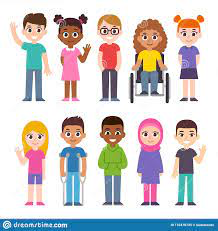 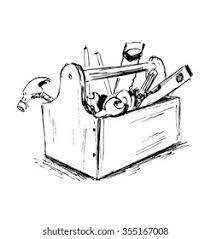 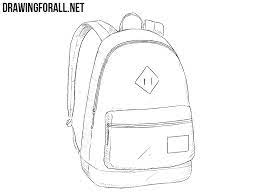 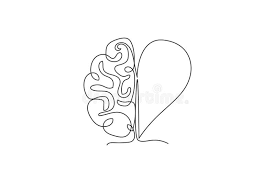 Draw or make a listTraitsAttributesQualitiesTools SkillsThat you want them to ‘have/”be”You would like a student to have/be when they leave McNeely after grade 7. Find a way to highlight/stress/emphasize which of these are most important to your groupWhich of these (areas) do you feel our students are currently possessing when they leave?
Which of these (areas) do you feel our students are currently lacking when they leave?